Germany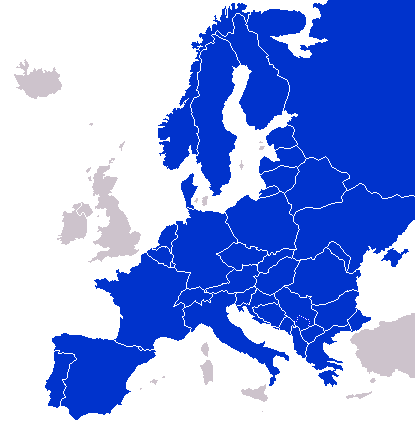 